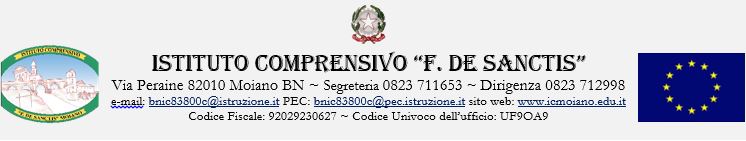 PIANO DI LAVORO ANNUALESECONDARIA DI PRIMO GRADOA.S. 2023/2024PLESSO: _________________	CLASSE/SEZIONE: ____________________Coordinatore: ______________________PRESENTAZIONE DELLA CLASSEPRESENTAZIONE DELLA CLASSELa classe è costituita da ….Area affettivo-relazionale Il gruppo classe risulta ….Area cognitivaLa classe sotto il profilo cognitivo mostra …Livelli di partenzaLe prove d’ingresso, le verifiche orali e le osservazioni sistematiche effettuate in questo primo periodo dell’anno scolastico, hanno permesso di individuare … fasce di livello.Livello NON raggiunto – voto 4Gli alunni … Prima fascia (Iniziale) - voto 5Nella prima fascia rientrano gli alunni … che mostrano …Seconda fascia (Base) - voto 6Nella prima fascia rientrano gli alunni … che mostrano …Terza fascia (Intermedio) - voto 7/8Nella prima fascia rientrano gli alunni … che mostrano …Quarta fascia (Avanzato) - voto 9/10Nella prima fascia rientrano gli alunni … che mostrano …Alunno con PEIPer l’alunno … è stato predisposto il Piano Educativo Individualizzato finalizzato a …Alunno con PDPPer l’alunno … è stato predisposto il Piano Didattico Personalizzato finalizzato a …CRITERI DI VERIFICA E VALUTAZIONELe verifiche saranno effettuate in presenza, rispettando i modi e i tempi indicati dai docenti.Durante ogni quadrimestre le PROVE SCRITTE saranno così ripartite:n. 2 compiti di Italiano + una prova di verifica per classi parallelen. 2 compiti di matematica + una prova di verifica per classi parallelen. 1 prova di Inglese + una prova di verifica per classi parallelen. 1 prova di Francese + una prova di verifica per classi paralleleLa valutazione degli apprendimenti verrà formulata sulla base degli indicatori delle competenze stabiliti collegialmente, secondo le “Indicazioni nazionali per il curricolo della scuola dell’infanzia e del primo ciclo d’istruzione”, tenendo conto di: a) una valutazione iniziale, che metterà in evidenza le potenzialità e i bisogni dell’alunno, permettendo di calibrare le linee progettuali in relazione ai bisogni formativi;b) una valutazione formativa, in itinere, che consentirà di adattare gli interventi alle singole situazioni didattiche e di attivare eventuali strategie di rinforzo; c)  una valutazione sommativa, che definirà i livelli di apprendimento raggiunti dagli alunni nelle varie discipline dopo un periodo di lavoro quadrimestrale.Per la valutazione di tipo formativo si terrà conto del grado di maturità raggiunto dagli alunni rispetto all’inizio dell’anno scolastico. Gli studenti saranno informati sugli indicatori usati per la valutazione e i docenti comunicheranno costantemente i risultati raggiunti e ne indicheranno i mezzi concreti per affrontare le difficoltà o per valorizzare le proprie potenzialità rendendo noti i progressi ottenuti.  Per il recupero degli alunni che hanno mostrato maggiori difficoltà verranno utilizzate strategie didattiche quali …RAPPORTI CON LE FAMIGLIEPer assicurare un rapporto efficace con le famiglie degli alunni e sviluppare una consapevolezza sempre maggiore delle competenze e delle abilità maturate dai ragazzi, i genitori saranno costantemente informati sui risultati raggiunti dagli allievi.Le modalità di trasmissione delle informazioni alle famiglie potranno essere:aggiornamento del registro elettronico;comunicazioni o convocazioni per i casi particolari (scarso impegno, assenze ingiustificate, comportamenti censurabili sotto il profilo disciplinare, ecc.);colloqui programmati secondo modalità stabilite dal Collegio dei Docenti.PROPOSTE PROGETTI DEL PTOF CURRICULARI ED EXTRACURRICULARISi condividono le proposte …PROPOSTE USCITE DIDATTICHE/VISITE GUIDATE/VIAGGI DI ISTRUZIONEIl Consiglio di classe condivide e/o propone …PROPOSTE MANIFESTAZIOI ED EVENTIIl Consiglio di classe condivide e/o propone …Si allegano:Piani di lavoro disciplinariProgettazione visite guidate e uscite didatticheIl Consiglio della Classe _________ Moiano, ___________________					IL COORDINATOREAlunni n° ____Maschi n° ____Femmine n° _____Ripetenti ____Altre culture ___Diversamente abili ___Docente di sostegno __________________Docente di sostegno __________________N° ore  __________Educatore _________________________________Educatore _________________________________N° ore  __________Nome ProgettoDocente proponenteDiscipline coinvolteTempiDisciplinaCognome NomeFirmaItalianoStoria / Geografia /Cittadinanza e Costituzione1a Lingua Comunitaria(Inglese)2 a Lingua Comunitaria(Francese/Spagnolo)MatematicaScienzeTecnologiaArte e ImmagineMusicaEducazione FisicaReligioneSostegno